SYNOPSISA well presented, self motivated and confident dietician with experience of assessing a patient’s nutritional needs, then developing and implementing nutrition programs for them. Possessing the ability to communicate complex and sensitive information about dietary matters in an understandable form to Clients. By Profession, I have completed Masters in Food and Nutrition from Sardar Patel University, Gujarat, India, with 3 years of work experience as Senior Consulting Dietician at Rediscover Clinic.A consistent performer and a team player.OBJECTIVELooking for a position as a Dietician in a caring, reputable and ambitious organization, which will allow me to offer others the benefit from my expertise & experience, and to expand my maturity in nutritionWORK EXPERIENCERediscover Clinic – India, March 2013 – January 2016Working as Slimming Manager involved in providing high standards of specialist dietetic services in the community to the clientsResponsibilities & DutiesHelping clients to make informed & practical choices about their food and health.Assessing, treating and evaluating Clients referred to Dietetic Service. Ensuring that each client has an individually tailored care plan to meet their needs.Involved in the dietary treatment of disease and health conditions. Undertaking comprehensive assessment of a client’s nutritional condition. Instructing clients clearly on what to eat and when.Managing the weight of overweight clients.Consult with physicians and healthcare personnel to determine nutritional needs and diet restrictions of clients. Preparation of monthly reports on client’s progress.VLCC – India, February 2012 – December 2012Working as a Dietician looking after nutritional needs and requirements of obese clientsResponsibilities & DutiesProviding health advice and promoting healthy eating.Advising on special diets Making presentations and writing reportsHelping to facilitate dietary changes. ACADEMIC QUALIFICATIONSAlong with my Bachelor Program, I also successfully completed Diploma in Sports & Nutrition with First Class.KEY SKILLS & COMPETENCIESClinical knowledge of specialized prescribable dietetic products and medicationsExperience of both hospital and community settingsDealing with complex situations.Experience of working with the elderly, children and individuals with special needs.Attention to detail.Prioritization ConcentrationAREAS OF EXPERTISEFood AllergiesNutritional IssuesEating disordersHealth PromotionNutritional CalculationsDeveloping Nutritional CarePERSONAL DETAILSSex				FemaleDate of Birth			02-10-1990Nationality			IndianVisa Status			Visit VisaLanguages Known		English, Hindi & GujratiHobbies			Trekking & DancingFirst Name of Application CV No: 1701210Whatsapp Mobile: +971504753686 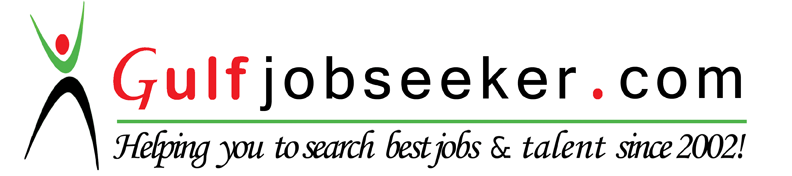 Serial NumberProgramUniversity Year of Passing GradesSpecialized SubjectMasters in Science – Food & NutritionSardar Patel UniversityMarch 201374%ObesityBachelor in Science – Food & NutritionSardar Patel UniversityMarch 201178%N.A.